KULUKORVAUSKUITTI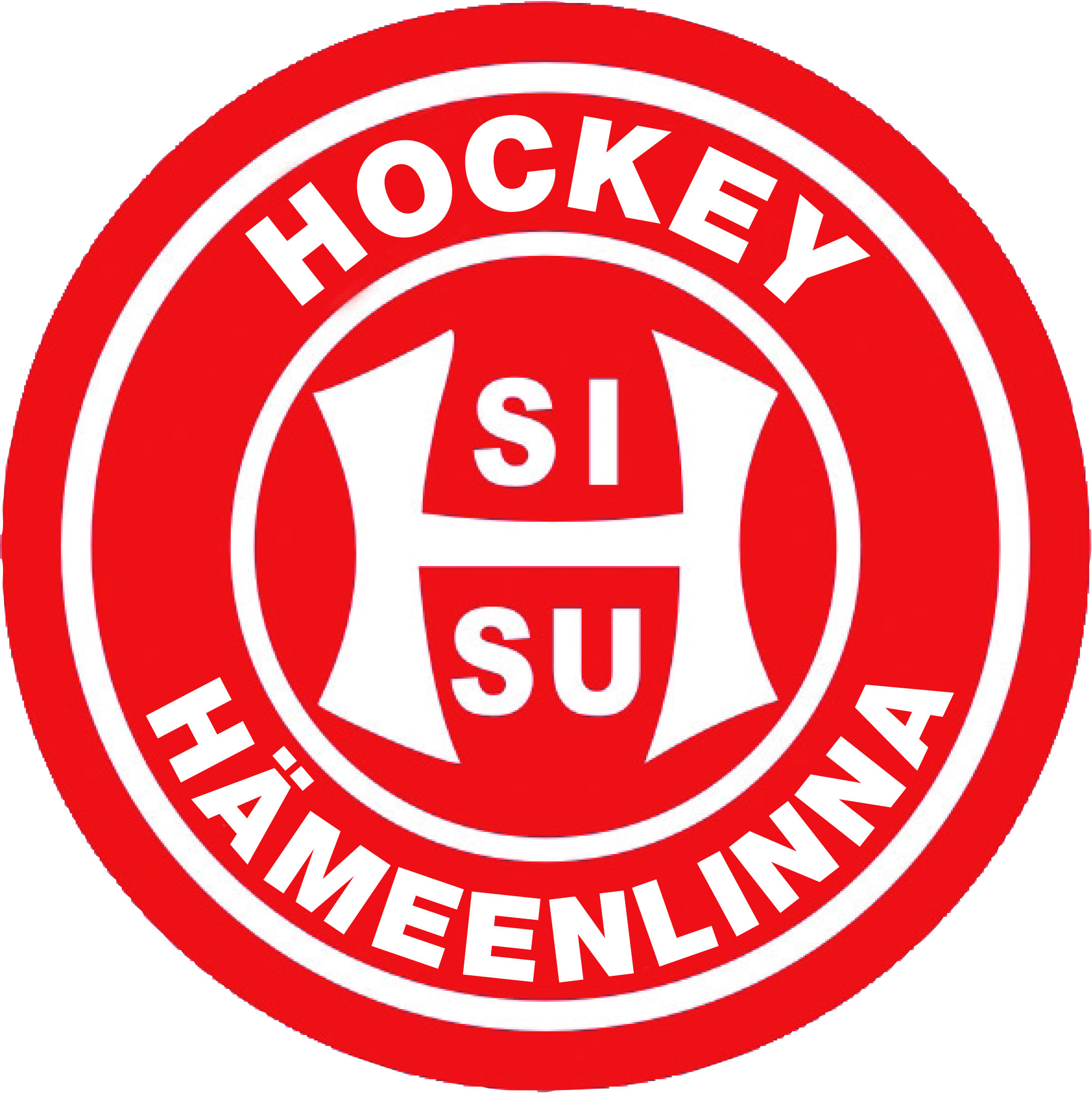 Maksun saaja:	____________________________________	Pvm:		_____________________________________	Selitys:	_____________________________________	Maksu:	_____________________________________Maksun saajan allekirjoitus:  _______________________________________________Laskun hyväksyjän allekirjoitus:_____________________________________________Laskun maksettu pvm ___________ allekirjoitus: _______________________________